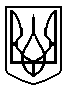 БРОВАРСЬКА РАЙОННА РАДАКИЇВСЬКОЇ ОБЛАСТІП Р О Т О К О Лзасідання 6 позачергової сесії Броварської районної ради VІІ скликання від 29 грудня 2015 року                                                                                                              м. БровариУ роботі 6 позачергової сесії Броварської районної ради VІІ скликання взяли участь:- Сінько Володимир Олександрович - голова Броварської районної державної адміністрації;- Щербаков Олександр Олександрович - перший заступник голови Броварської районної державної адміністрації;- Прянішнікова Катерина Валеріївна - керівник апарату Броварської районної державної адміністрації;- Іваненко Олег Валерійович - депутат Київської обласної ради.Веде сесію:Гришко Сергій Миколайович – голова Броварської районної ради                    VІІ скликання.Затвердження порядку денного:Голова ради                    		С.М.Гришко Всього депутатів   - 36Було присутніх      - 29Із депутатів Броварської районної ради відсутні: Борсук Олександр МиколайовичДяченко Валерій ВасильовичІваненко Петро ПетровичКорнійко Сергій ОлександровичОксюта Олег ВасильовичПлющ Олексій АнатолійовичШитий Євгеній МихайловичВиступили:Гришко Сергій Миколайович - голова Броварської районної ради – повідомив, що у залі зареєструвалися    29 депутатів, запросив  секретаріат і лічильну комісію зайняти робочі місця та запропонував розпочати засідання 6 позачергової сесії. Голова ради поставив дану пропозицію на голосування.(Голосування)(Пропозицію прийнято одноголосно)Головуючий оголосив 6 позачергову сесію Броварської районної ради відкритою. (Звучить Гімн України). Головуючий повідомив, що на сесії присутній:- Іваненко Олег Валерійович - депутат Київської обласної ради.Іваненко Олег Валерійович - депутат Київської обласної ради – привітав з Новим роком та запросив всіх до співпраці.Гришко Сергій Миколайович - голова Броварської районної ради – повідомив, що відповідно до розпорядження від 28 грудня 2015 року № 121 скликана  6 позачергова сесія Броварської районної ради VІІ скликання. Вказане розпорядження було опубліковано на офіційному сайті та в телефонному режимі оповіщено всіх депутатів. Головуючий запропонував затвердити порядок денний, до якого включені питання відповідно до розпорядження:Про внесення змін до рішення сесії районної ради       VI скликання від 30 грудня 2014 року № 738-44 позач.-VI «Про районний бюджет Броварського району на 2015 рік» та додатків до нього.Різне.Головуючий поцікавився чи будуть інші пропозиції (не надійшли) та поставив на голосування дану пропозицію.(Голосування)(Порядок денний затверджено одноголосно)Гришко Сергій Миколайович - голова Броварської районної ради – запропонував затвердити порядок проведення засідання: для доповіді – до 5 хв.;для виступу – до 3 хв.;для репліки – до 1 хв,поцікавився чи будуть інші пропозиції (не надійшли) та поставив на голосування дану пропозицію.(Голосування)(Порядок роботи засідання затверджено одноголосно)1.Слухали:Про внесення змін до рішення сесії районної ради           VI скликання від 30 грудня 2014 року № 738-44 позач.-VI «Про районний бюджет Броварського району на 2015 рік» та додатків до нього.Гришко Сергій Миколайович - голова Броварської районної ради, запросив для доповіді            Миргородську О.Ж., для співдоповіді – Козлова О.К.Доповідала:Миргородська Олена Жоржівна – начальник управління фінансів Броварської райдержадміністрації, ознайомила зі змінами до районного бюджету  Броварського району на 2015 рік та запропонувала підтримати проект рішення з питання.Співдоповідав:Козлов Олександр Костянтинович - голова постійної комісії з питань бюджету, фінансів, соціально-економічного розвитку, повідомив, що постійна комісія розглянула дане питання на своєму засіданні та рекомендує проект рішення підтримати.Головуючий поцікавився чи будуть запитання до доповідача, зміни та доповнення до проекту рішення (не надійшли) і поставив на голосування проект рішення.(Голосування)(Рішення прийнято одноголосно)Вирішили:Прийняти рішення сесії районної ради № 64-6 позач.-VІІ (додається).2.Різне.Виступили:Калашнік В.І. – депутат районної ради, запропонував висвітлювати на сайті районної ради пропозиції про внесення змін до проектів рішень сесії районної ради про районний бюджет. Гришко Сергій Миколайович - голова Броварської районної ради, звернувся до начальника  управління фінансів Броварської райдержадміністрації провести навчання з депутатами районної ради щодо формування бюджету району.Головуючий зазначив, що порядок денний                      6 позачергової сесії Броварської районної ради           VІІ скликання вичерпано та оголосив пленарне засідання закритим. (Звучить Гімн України).Секретаріат сесіїТ.А.ФіліповаД.М.ВоєвуцькаТ.О.Колісниченко 